    XAVIER INSTITUTE OF ENGINEERING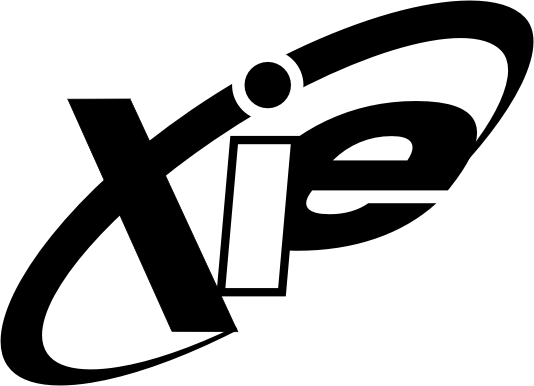 Mahim Causeway, Mahim, Mumbai – 400 016  24455937 / 24444559 / 24451961		Fax: +91(22) 24462267 E-MAIL: office@xavier.ac.in    _______________________________________________________________________________________________Official TranscriptName of the Student	: Class			: First Year Engineering (F.E.) (Semester-I)Branch			: Information Technology                                                  Academic Year	: Result: Total /800 = Class			: First Year Engineering (F.E.) (Semester-II)Branch			: Information Technology Academic Year	: Result: Total /800= Aggregate of Sem I & II: 							Out of: Percentage: Class:  Prepared by:							           	      PrincipalChecked by: 							       Xavier Institute of Engineering     XAVIER INSTITUTE OF ENGINEERINGMahim Causeway, Mahim, Mumbai – 400 016  24455937 / 24444559 / 24451961				      Fax: +91(22) 24462267 E-MAIL: office@xavier.ac.in  __________________________________________________________________________________________________Official TranscriptName of the Student	: Class			: Second Year Engineering (S.E.) (Semester -III)Branch			: Information Technology Academic Year	: Result: Total /850 = Class			: Second Year Engineering (S.E.) (Semester-IV)Branch			: Information Technology Academic Year	: Result: Total /850 = Aggregate of Sem. III & IV: 						    Out of: Percentage: Class:   Prepared by:									      PrincipalChecked by:							           Xavier Institute of Engineering  XAVIER INSTITUTE OF ENGINEERINGMahim Causeway, Mahim, Mumbai – 400 016  24455937 / 24444559 / 24451961	Fax: +91(22) 24462267 E-MAIL: office@xavier.ac.in  __________________________________________________________________________________________________Official TranscriptName of the Student	: Class			: Third Year Engineering (T.E.) (Semester - V)Branch			: Information Technology Academic Year	: Result: Total /900 = Class			: Third Year Engineering (T.E.) (Semester -VI)Branch			: Information Technology Academic Year	: Result: Total /900 = Aggregate of Sem. V & VI: 						Out of: Percentage:  Class: Prepared by:								   	    Principal Checked by: 							           Xavier Institute of EngineeringXAVIER INSTITUTE OF ENGINEERINGMahim Causeway, Mahim, Mumbai – 400 016  24455937 / 24444559 / 24451961	Fax: +91(22) 24462267 E-MAIL: office@xavier.ac.in    _________________________________________________________________________________________________Official TranscriptName of the Student	: Class			: Final Year Engineering (B.E.) (Semester VII) Branch			: Information Technology Academic Year	: Result: Total /800 = Class			: Final Year Engineering (B.E.) (Semester VIII) Branch			: Information Technology Academic Year	: Result: Total /700 = Title Project            : Project Guide	        : Names of Elective:  1. 		          2. Aggregate of Sem. VII & VIII:							Out of: Percentage: Class: Prepared by:								           	    Principal Checked by:							           Xavier Institute of EngineeringSr.No.SubjectScheme of Instruction No. of Periods per weekScheme of Instruction No. of Periods per weekScheme of Instruction No. of Periods per weekScheme of ExaminationScheme of ExaminationScheme of ExaminationScheme of ExaminationScheme of ExaminationScheme of ExaminationScheme of ExaminationScheme of ExaminationSr.No.SubjectLecturePracticalTutorialTheory Paper Marks         Max Obtained    MarksTheory Paper Marks         Max Obtained    MarksTerm Work Marks        MaxObtained  MarksTerm Work Marks        MaxObtained  MarksOralMarks        MaxObtained  MarksOralMarks        MaxObtained  MarksPracticalMarks            MaxObtained     MarksPracticalMarks            MaxObtained     Marks1.Applied Mathematics I04-012.Applied Physics I0301-3.Applied Chemistry I0301-4.Engineering Mechanics0502-5.Basic Electrical & Electronics Engineering0502-6.Computer Programming I0302-7.Basic Workshop Practice I-04-Total231201SNSubjectScheme of Instruction No. of Periods per weekScheme of Instruction No. of Periods per weekScheme of Instruction No. of Periods per weekScheme of ExaminationScheme of ExaminationScheme of ExaminationScheme of ExaminationScheme of ExaminationScheme of ExaminationScheme of ExaminationScheme of ExaminationSNSubjectLecturePracticalTutorialTheory Paper Marks         Max Obtained   MarksTheory Paper Marks         Max Obtained   MarksTerm WorkMarks        MaxObtained  MarksTerm WorkMarks        MaxObtained  MarksOralMarks        MaxObtained  MarksOralMarks        MaxObtained  MarksPracticalMarks            MaxObtained     MarksPracticalMarks            MaxObtained     Marks1.Applied Mathematics II04-012.Applied Physics II0301-3.Applied Chemistry II0301-4.Communication Skills02-025.Engineering Drawing0304-6.Computer Programming II0402-7.Basic Workshop Practice II-04-Total191203Sr.No.SubjectScheme of Instruction No. of Periods per weekScheme of Instruction No. of Periods per weekScheme of Instruction No. of Periods per weekScheme of ExaminationScheme of ExaminationScheme of ExaminationScheme of ExaminationScheme of ExaminationScheme of ExaminationScheme of ExaminationScheme of ExaminationSr.No.SubjectLecturePracticalTutorialTheory Paper Marks         Max Obtained    MarksTheory Paper Marks         Max Obtained    MarksTerm Work Marks        MaxObtained  MarksTerm Work Marks        MaxObtained  MarksOralMarks        MaxObtained  MarksOralMarks        MaxObtained  MarksPracticalMarks            MaxObtained   MarksPracticalMarks            MaxObtained   Marks1.Electronics  Devices & Linear  Circuits4-12.Digital Logic Design & Applications42-3.Applied Mathematics – III42-4.GUI & Database Management42-5.Data Structures & Algorithms42-6.Presentation & Communication   Techniques2-2Total2283Sr.No.SubjectScheme of Instruction No. of Periods per weekScheme of Instruction No. of Periods per weekScheme of Instruction No. of Periods per weekScheme of ExaminationScheme of ExaminationScheme of ExaminationScheme of ExaminationScheme of ExaminationScheme of ExaminationScheme of ExaminationScheme of ExaminationSr.No.SubjectLecturePracticalTutorialTheory PaperMarks            Max Obtained    Marks Theory PaperMarks            Max Obtained    Marks Term Work Marks        MaxObtained  Marks Term Work Marks        MaxObtained  Marks OralMarks        MaxObtained  Marks OralMarks        MaxObtained  Marks PracticalMarks            MaxObtained   Marks PracticalMarks            MaxObtained   Marks 1.Microprocessors & Microcontrollers 42-2.Principles of Communication Engineering42-3.Financial Accounting & Technology Innovation 4-14.Internet Programming24-5.Networking Technology for Digital Devices42-6.Computational  Mathematics 4-1Total22102Sr.No.SubjectScheme of Instruction No. of Periods per weekScheme of Instruction No. of Periods per weekScheme of Instruction No. of Periods per weekScheme of ExaminationScheme of ExaminationScheme of ExaminationScheme of ExaminationScheme of ExaminationScheme of ExaminationScheme of ExaminationScheme of ExaminationSr.No.SubjectLecturePracticalTutorialTheory PaperMarks         Max Obtained    MarksTheory PaperMarks         Max Obtained    MarksTerm WorkMarks        MaxObtained  MarksTerm WorkMarks        MaxObtained  MarksOralMarks        MaxObtained  MarksOralMarks        MaxObtained  MarksPracticalMarks        MaxObtained  MarksPracticalMarks        MaxObtained  Marks1.Operating System for Computational Devices42-2.Convergence of Tech & Networking in Comm.42-3.Manufacturing Processes, Planning & Systems42-4.Computer Graphics & Virtual Reality Systems4-25.Object Oriented Analysis and Design42-6.Environmental Studies2-17.Open Source Software Laboratory-2-Total22103Sr.No.SubjectScheme of Instruction No. of Periods per weekScheme of Instruction No. of Periods per weekScheme of Instruction No. of Periods per weekScheme of ExaminationScheme of ExaminationScheme of ExaminationScheme of ExaminationScheme of ExaminationScheme of ExaminationScheme of ExaminationScheme of ExaminationSr.No.SubjectLecturePracticalTutorialTheory Paper Marks         Max Obtained    MarksTheory Paper Marks         Max Obtained    MarksTerm Work Marks        MaxObtained  MarksTerm Work Marks        MaxObtained  MarksOralMarks        MaxObtained  MarksOralMarks        MaxObtained  MarksPracticalMarks        MaxObtained  MarksPracticalMarks        MaxObtained  Marks1.Information & Network Security42-2.Software Engineering42-3.Middleware & Enterprise Integration Technology42-4.Database Technologies42-5.Programming For Mobile and Remote Computers42-6.Information Technology for Management of Enterprise4-1Total24101Sr.No.SubjectScheme of Instruction No. of Periods per weekScheme of Instruction No. of Periods per weekScheme of Instruction No. of Periods per weekScheme of ExaminationScheme of ExaminationScheme of ExaminationScheme of ExaminationScheme of ExaminationScheme of ExaminationScheme of ExaminationScheme of ExaminationSr.No.SubjectLecturePracticalTutorialTheory Paper Marks         Max Obtained    MarksTheory Paper Marks         Max Obtained    MarksTerm Work Marks        MaxObtained  MarksTerm Work Marks        MaxObtained  MarksOralMarks        MaxObtained  MarksOralMarks        MaxObtained  MarksPracticalMarks        MaxObtained  MarksPracticalMarks        MaxObtained  Marks1.Data Warehousing, Mining & Business Intelligence42-2.Digital Signal & Image Processing42-3.Simulation & Modeling42-4.Software Testing & Quality Assurance42-5.Elective I -Artificial Intelligence42-6.Project- A-4-Total2014-Sr.No.SubjectScheme of Instruction No. of Periods per weekScheme of Instruction No. of Periods per weekScheme of ExaminationScheme of ExaminationScheme of ExaminationScheme of ExaminationScheme of ExaminationScheme of ExaminationScheme of ExaminationScheme of ExaminationSr.No.SubjectLecturePractical/TutorialTheory PaperMarks         Max Obtained    MarksTheory PaperMarks         Max Obtained    MarksTerm WorkMarks        MaxObtained  MarksTerm WorkMarks        MaxObtained  MarksOralMarks        MaxObtained  MarksOralMarks        MaxObtained  MarksPracticalMarks        MaxObtained  MarksPracticalMarks        MaxObtained  Marks1.Information Storage Management & Disaster Recovery04022.Gaming Architecture & Programming04023.Software Project Management04024.Elective II:  Mobile & E-commerce 04025.Project-II-04Total1612